РЕШЕНИЕ № 1322 апреля 2015 годаОб утверждении Положения «О порядке проведения 
антикоррупционной экспертизы муниципальных правовых актов 
Муниципального совета Внутригородского муниципального образования 
Санкт-Петербурга муниципального округа Сенной округ и их проектов 
в целях выявления в них положений, способствующих созданию условий 
для проявления коррупции»В соответствии с пунктом 3 части 1 статьи 3 Федерального закона от 17.07.2009 г. №172-ФЗ «Об антикоррупционной экспертизе нормативных правовых актов и проектов нормативных правовых актов», Постановлением Правительства Российской Федерации 
от 26.02.2010 г. №96 «Об антикоррупционной экспертизе нормативных правовых актов и проектов нормативных правовых актов» Муниципальный совет муниципального образования Сенной округРЕШИЛ:Утвердить Положение «О порядке проведения антикоррупционной экспертизы муниципальных правовых актов Муниципального совета Внутригородского муниципального образования Санкт-Петербурга муниципального округа Сенной округ и их проектов в целях выявления в них положений, способствующих созданию условий для проявления коррупции»  согласно приложению №1.Опубликовать настоящее Решение в газете «Сенной округ».Решение вступает в силу с момента его официального опубликования.Контроль за исполнением Решения возложить на Главу муниципального образования - Председателя муниципального совета Н.В. Астахову.Глава муниципального образования –Председатель муниципального совета 						Н.В. АстаховаПриложение №1к Решению Муниципального совета муниципального образования Сенной округ № 13 от 22.04.2015ПоложениеО порядке проведения антикоррупционной экспертизы муниципальных правовых актов Муниципального совета Внутригородского муниципального образования Санкт-Петербурга муниципального округа  Сенной округ и их проектов
в целях выявления в них положений, способствующих созданию условий 
для проявления коррупции1. Общие положения.1.1. Настоящее Положение определяет процедуру проведения антикоррупционной экспертизы муниципальных правовых актов Муниципального совета МО Сенной округ и их проектов с целью выявления и устранения коррупциогенных факторов, а также порядок участия граждан и организаций всех организационно-правовых форм и форм собственности в проведении антикоррупционной экспертизы нормативных правовых актов и их проектов.1.2. Положение применяется в отношении нормативных правовых актов и проектов нормативных правовых актов Муниципального совета МО Сенной округ.1.3. Уполномоченным лицом по проведению антикоррупционной экспертизы нормативных правовых актов и их проектов является Руководитель Аппарата Муниципального совета.2. Проведение антикоррупционной экспертизы.2.1. Антикоррупционная экспертиза действующих нормативных правовых актов проводится в течение 15 рабочих дней со дня принятия решения о проведении антикоррупционной экспертизы.Антикоррупционная экспертиза проектов нормативных правовых актов проводится в течение 10 рабочих дней до дня принятия нормативных правовых актов.2.2. Антикоррупционная экспертиза не проводится в отношении отменённых или признанных утратившими силу нормативных правовых актов.2.3. Антикоррупционная экспертиза проводится в соответствии с Постановлением Правительства РФ от 26.02.2010 г. № 96 "Об антикоррупционной экспертизе нормативных правовых актов и проектов нормативных правовых актов" (вместе с "Правилами проведения антикоррупционной экспертизы нормативных правовых актов и проектов нормативных правовых актов", "Методикой проведения антикоррупционной экспертизы нормативных правовых актов и проектов нормативных правовых актов") (далее – Методика).3. Решение о проведении антикоррупционной экспертизы.3.1. Решение о проведении антикоррупционной экспертизы нормативных правовых актов и проектов нормативных правовых актов принимается Муниципальным советом МО Сенной округ простым большинством от числа депутатов, присутствующих на заседании. 3.2. Поводом для принятия решения о проведении антикоррупционной экспертизы действующих нормативных правовых актов являются поступившие в адрес Муниципального совета письменные обращения органов государственной власти, иных государственных органов о возможной коррупциогенности указанных актов.4. Основные правила проведения антикоррупционной экспертизы.4.1. Эффективность проведения антикоррупционной экспертизы нормативных правовых актов и проектов нормативных правовых актов определяется ее системностью, достоверностью, проверяемостью результатов.4.2. Для обеспечения системности, достоверности, проверяемости результатов антикоррупционной экспертизы проводится экспертиза каждой нормы нормативного правового акта, проекта нормативного правового акта на коррупциогенность. Ее результаты излагаются единообразно с учетом состава и последовательности коррупционных факторов.4.3. По результатам антикоррупционной экспертизы нормативного правового акта, проекта нормативного правового акта составляется заключение, оформленное согласно приложению № 1 к настоящему Положению.В заключении отражаются следующие сведения:все выявленные положения нормативного правового акта, проекта нормативного правового акта, способствующие созданию условий для проявления коррупции, с указанием структурных единиц нормативного правового акта, проекта нормативного правового акта (разделы, главы, статьи, части, пункты, подпункты, абзацы) и соответствующих коррупционных факторов;рекомендации по изменению правовых норм для устранения коррупциогенности;наличие в нормативном правовом акте, проекте нормативного правового акта превентивных антикоррупционных норм.В заключении отражаются возможные негативные последствия сохранения в документе выявленных коррупциогенных факторов.В случае, если в положениях нормативного правового акта, проекта нормативного правового акта коррупциогенных факторов не выявлено, заключение составляется по форме, согласно приложению № 2 к настоящему Положению. 4.4. Заключение о коррупциогенности нормативного правового акта, проекта нормативного правового акта направляется Главе муниципального образования Сенной округ.Приложение №1к Положению «О  порядке проведения антикоррупционной экспертизы муниципальных правовых актов Муниципального совета Внутригородского муниципального образования Санкт-Петербурга муниципального округа  Сенной округ и их проектов в целях выявления в них положений, способствующих созданию условий для проявления коррупции» ЗАКЛЮЧЕНИЕМуниципальный правовой акт (проект муниципального правового акта) ______________ __________________________________ на основании Решения Муниципального совета о проведении антикоррупционной экспертизы № ___ от ______ проанализирован на коррупциогенность в соответствии с Методикой, утвержденной Постановлением Правительства РФ от 26.02.2010 г. № 96  "Об антикоррупционной экспертизе нормативных правовых актов и проектов нормативных правовых актов" .Целью анализа является выявление в данном документе положений прямо или косвенно способствующих коррупции, которые могут быть использованы муниципальными служащими для извлечения ненадлежащей выгоды (коррупциогенных факторов).Указать: 1) все выявленные положения нормативного правового акта, проекта нормативного правового акта, способствующие созданию условий для проявления коррупции, с указанием структурных единиц нормативного правового акта, проекта нормативного правового акта (разделы, главы, статьи, части, пункты, подпункты, абзацы) и соответствующих коррупционных факторов;2) рекомендации по устранению, ограничению либо коррекции выявленных коррупциогенных факторов;3) наличие в нормативном правовом акте, проекте нормативного правового акта превентивных антикоррупционных норм и рекомендации по их включению.«____» _______ 20___ г.ПодписьПриложение № 2к Положению «О  порядке проведения антикоррупционной экспертизы муниципальных правовых актов Муниципального советаВнутригородского муниципального образования Санкт-Петербурга муниципального округа  Сенной округ и их проектов в целях выявления в них положений, способствующих созданию условий для проявления коррупции» ЗАКЛЮЧЕНИЕМуниципальный правовой акт (проект муниципального правового акта) ______________ __________________________________ на основании Решения Муниципального совета о проведении антикоррупционной экспертизы № ___ от ______ проанализирован на коррупциогенность в соответствии с Методикой, утвержденной Постановлением Правительства РФ от 26.02.2010 г. № 96  "Об антикоррупционной экспертизе нормативных правовых актов и проектов нормативных правовых актов".Целью анализа является выявление в данном документе положений прямо или косвенно способствующих коррупции, которые могут быть использованы муниципальными служащими для извлечения ненадлежащей выгоды (коррупциогенных факторов).По результатам анализа коррупциогенных факторов не выявлено.«____» _______ 20___ г.Подпись5МУНИЦИПАЛЬНЫЙ СОВЕТсозывМУНИЦИПАЛЬНОГО ОБРАЗОВАНИЯ2014-СЕННОЙ ОКРУГ2019САНКТ-ПЕТЕРБУРГ=========================================================190031, Санкт-Петербург, наб. р. Фонтанки, д.89 тел./факс 310-16-96 e-mail: msmoso@mail.wplus.net=========================================================190031, Санкт-Петербург, наб. р. Фонтанки, д.89 тел./факс 310-16-96 e-mail: msmoso@mail.wplus.net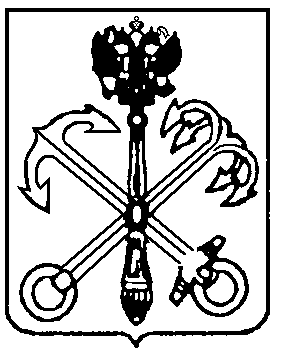 